The structure and function of RNAWhat is the difference between RNA and DNA?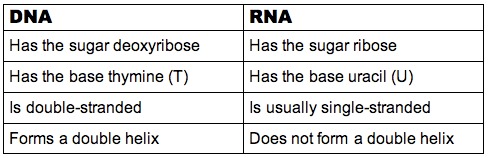 How many kinds of RNA is there?         A = mRNA		   B = rRNA			C=tRNA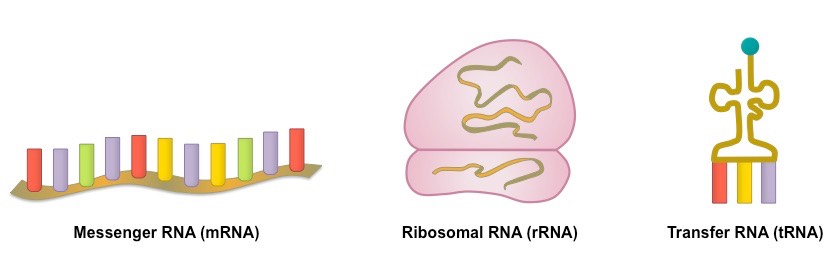 What are the functions of each?mRNA – has the codons that code for which amino acids will make up the protein.  Carries this code to the ribosomes so the correct proteins can be maderRNA – makes up ribosomestRNA – Carries the amino acids to the ribosomes so they can become a protein.  Contains the anticodon.Practice:   Which RNA molecule willTransfer amino acids		2.  Contains the code		3.  Has codons4. carries amino acids		5.  Takes the instructions for proteins to the ribosomes6.  has an anticodon		7.  Is shaped like a tee8.  makes up ribosomes	